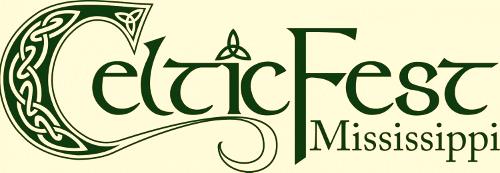 Levels of SponsorshipPresenting Plus 	$20,000 +All acknowledgements afforded “Presenting Sponsor” plus prominent inclusion in television, radio advertising.Presenting		$15,000Prominent company logo placement:Festival t-shirtFestival poster/flierFestival printed programNewspaper advertisingCelticFest web site (with link to company web site)Company name listing:On-stage mention by festival emceesPress releasesStage sponsorship of larger stage to post company banner at sponsored stageAllocation of booth space in vendor area (up to 20’x20’)20 CelticFest t-shirts20 Weekend gate passesPlatinum		$10,000Prominent company logo placement:Festival t-shirtFestival printed programCelticFest web site (with link to company web site)Company name listing: Festival poster/flier Newspaper advertisingOn-stage mention by festival emceesPress releasesStage sponsorship of larger stage to post company banner at sponsored stageAllocation of booth space in vendor area (up to 10’x10’)15 CelticFest t-shirts15 Weekend gate passesGold			$5,000Prominent company logo placement:Festival printed programCelticFest web site (with link to company web site)Company name listing: Festival poster/flier Newspaper advertisingOn-stage mention by festival emceesPress releasesStage sponsorship of smaller stage to post company banner at sponsored stageAllocation of booth space in vendor area (up to 10’x10’)10 CelticFest t-shirts10 Weekend gate passesSilver			$1000Company logo placement:Festival printed programCelticFest web site (with link to company web site)Company name listing: Festival poster/flier Press releasesStage sponsorship of workshop or special festival event to post company banner at sponsored stage/eventAllocation of booth space in vendor area (up to 10’x10’)2 CelticFest t-shirtsBronze		$500Company logo placement:CelticFest web site (with link to company web site)Company name listing: Festival printed programFestival poster/flierSponsorship of special festival event (as available) to post company banner at sponsored event or on festival groundsEmerald		$250Company logo placement:CelticFest web site (with link to company web site)Company name listing: Festival printed programOpportunity to post company banner on festival groundsFriend		up to $250 Company logo placement:CelticFest web site (with link to company web site)